KARDOsKÚT Község ÖnkormányzatÁnak2019. április 25. napján tartott rendes, nyílt képviselő-testületi ülésének jegyzőkönyve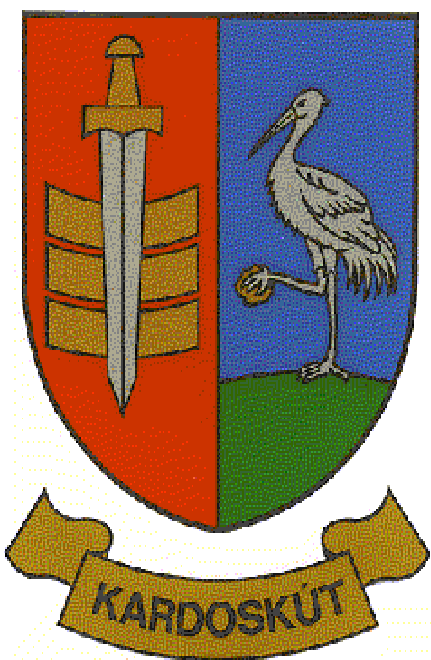 7/2019. ÖKÜJ E G Y Z Ő K Ö N Y VKészült Kardoskút Község Önkormányzata Képviselő-testületének 2019. április 25. napi rendes, nyílt testületi ülésén 15:00 órai kezdettel.Ülés helye:  a Hivatal tanácskozó terme	5945 Kardoskút, Március 15. tér 3.Jelen vannak:	Lengyel György polgármester, Varga Pál alpolgármester,Pusztai Ádám,Kis Bálint,Mórocz Lajos, települési képviselők.Tanácskozási joggal meghívottként vannak jelen:Dr. Lipták Péter, jegyzőKapuné Sin Anikó, pénzügyi főtanácsos	Vargáné Neller Borbála Tünde, művelődésszervezőKocsis Péter, Kardoskúti Faluszépítő és Turisztikai Egyesület elnökeRamaszné Tóth Ibolya, Kardoskút Községért Közalapítvány elnökePepó Jánosné szakmai vezetőPatócs Éva ÓvodavezetőRadics Vivien, szociális ügyintézőNem tanácskozási joggal állandó meghívottként van jelen:Prozlikné Csorba Melinda, jegyzőkönyvvezetőLengyel György, polgármester:  Köszönti a megjelenteket továbbá megállapítja, hogy az ülés határozatképes. Jegyzőkönyv hitelesítőkre tesz javaslatot; választása Pusztai Ádám és Kis Bálint képviselőkre esik, melyet a jelenlevő 5 testületi tag, 5 igen szavazattal, egyhangúlag, elfogadott. Lejárt határidejű határozatok és két ülés között történtekLengyel György polgármester a napirend elfogadása előtt két ülés között lejárt határidejű határozatok végrehajtásáról számol be:98/2019. (III.28.)KT határozat: Kardoskút Község Önkormányzat Képviselő-testülete a közbeszerzésekről szóló 2015. évi CXLIII. törvény 42. § (1) bekezdésében foglalt kötelezettségének eleget téve - az önkormányzat 2019. évi költségvetésében tervezett fejlesztéseket, felújításokat, beszerzéseket figyelembe véve -  megállapítja, hogy 2019. évi közbeszerzési terve nemleges. egységes rovatrend K1101. Törvény szerinti illetmények, munkabérek rovat eredeti előirányzatának 12 %-áig engedélyez kötelezettségvállalást.4. Felkéri a jegyzőt a Közös Hivatal költségvetésének Csanádapáca Község Önkormányzat 2019. évi költségvetési rendeletébe történő beépítésére.A 2019. évi költségvetési rendeletbe történő beépítése megtörtént.99/2019. (III.28.)KT határozat:  1. Kardoskút Község Önkormányzatának Képviselő-testülete (a továbbiakban: Képviselő-testület) a szociális igazgatásról és szociális ellátásokról szóló 1993. évi III. törvény 115. § (1) bekezdése alapján a személyes gondoskodás körébe tartozó szociális ellátások ellenértékének megállapításához az egyes ellátások önköltségét a következők szerint határozta meg.a. A Képviselő-testület a házi segítségnyújtás egy munkaórára jutó szolgáltatási önköltségét ellátottanként 283,- Ft-ban állapítja meg. 2. A Képviselő-testület az intézményi térítési díjakat az elfogadott szolgáltatási önköltség és az állami támogatás különbözetének figyelembevételével állapítja meg. 2019. évre intézményi térítési díjat nem emel.A Házi segítségnyújtás részére megküldésre került.102/2019.(III.28.)KT határozat: Kardoskút Község Önkormányzatának Képviselő-testülete úgy döntött, hogy a WIFI4EU pályázat keretén belül kiépíteni kívánt informatikai rendszer tárgyában  megbízza a WaveCom Informatikai Kft. (5420 Túrkeve,  Széchenyi u. 4.) a beérkezett árajánlatban foglaltaknak megfelelően, a pályázatra vonatkozó támogatási szerződésben foglaltak szerint.A Képviselő-testület felhatalmazza Lengyel György polgármestert a megrendelés elküldésére, a szerződés megkötésére.A megrendelés elküldésre került.103/2019. (III.28.)KT határozat: Kardoskút Község Önkormányzatának Képviselő-testülete úgy döntött, hogy a Móra Ferenc Művelődési Ház és Községi Könyvtár (5945 Kardoskút, Március 15. tér 1.) ingatlan nagyterem és színpad padlózat cseréjének tárgyában  megbízza a Hati-Aladin Kft. (5900 Orosháza,  Aradi u. 48/A.) a beérkezett árajánlatban foglaltaknak megfelelően, mindösszesen bruttó 1 741 570 Ft, azaz egymillió-hétszáznegyvenegyezer-ötszázhetven forint összegben, a 2019. évi költségvetés terhére. A Képviselő-testület felhatalmazza Lengyel György polgármestert a megrendelés elküldésére, a szerződés megkötésére.A megrendelés elküldésre került.104/2019.( III.28.)KT határozat: Kardoskút Község Önkormányzatának Képviselő-testülete úgy döntött, hogy a Pusztaközponti Olvasókör (5945 Kardoskút, Tanya 251.) ingatlan belső helyiségeinek festése/meszelése tárgyában  megbízza Szabó és Társa Bt. (5945 Kardoskút, Táncsics u. 11.) mindösszesen bruttó 500 000 Ft, azaz ötszázezer forint összegben, a 2019. évi költségvetési tartalék terhére. A Képviselő-testület felhatalmazza Lengyel György polgármestert a megrendelés elküldésére, a szerződés megkötésére.A megrendelés elküldésre került.105/2019.( III.28.)KT határozat: Kardoskút Község Önkormányzatának Képviselő-testülete úgy döntött, hogy a Pusztaközponti Olvasókör (5945 Kardoskút, Tanya 251.) ingatlan előtt vezető önkormányzati út stabilizálásának tárgyában  megbízza a Fehér&Fehér Útépítő Kft-t (5900 Orosháza,  Szőlő krt. 9.) a beérkezett árajánlatban foglaltaknak megfelelően, mindösszesen bruttó 2 254 000 Ft, azaz kettőmillió-kettőszázötvennégyezer forint összegben, a 2019. évi költségvetés terhére. A Képviselő-testület felhatalmazza Lengyel György polgármestert a megrendelés elküldésére, a szerződés megkötésére.A megrendelés megküldésre került.107/2019. (III.28.)KT határozat: Kardoskút Község Önkormányzat Képviselő-testülete úgy döntött, hogy a közterületi fásítás öntözési feladatainak ellátása érdekében, határozott időtartamra, 2019. április 1. napja és 2019. augusztus 31. napja közötti időszakra vonatkozóan, heti egy napon napi bruttó 5800 Ft, azaz bruttó ötezer-nyolcszáz forint összegben, teljesítési igazolás ellenében, megbízza Kocsis Pétert (5945 Kardoskút, Rózsa u. 14.).A Képviselő-testület felhatalmazza Lengyel György polgármestert az szerződés megkötésére.Amennyiben nincs kiegészítés, a tájékoztatót, aki elfogadja, kérem, kézfelnyújtással szavazzon!A szerződés megkötésre került.110/2019. (III.28.)KT határozat: Kardoskút Község Önkormányzatának Képviselő-testülete úgy döntött, hogy a Háziorvosi szolgálat (5945 Kardoskút, Petőfi u. 12.) informatikai fejlesztése tárgyában megbízza a Zsóker-2005 Kft. (5900 Orosháza, Kossuth u. 6-8.) a beérkezett árajánlatban foglaltaknak megfelelően, mindösszesen bruttó 94 900 Ft, azaz kilencvennégyezer-kilencszáz forint összegben, a 2019. évi költségvetési tartalék terhére. A Képviselő-testület felhatalmazza Lengyel György polgármestert a megrendelés elküldésére, a szerződés megkötésére. A szerződés megkötésre került.A Képviselő-testület jelen levő 5 tagja közül 5 igen szavazattal, 0 tartózkodással, 0 ellenszavazattal, - egyhangúlag – az alábbi határozatot hozta:111/2019. (IV.25.) sz. Képviselő-testületi határozatKardoskút Község Önkormányzat Képviselő-testülete a 98/2019. (III.28.)sz.,99/2019. (III.28.) sz., 102/2019.(III.28.)sz.,103/2019.(III.28.)sz.,103/2019.(III.28.)sz.,104/2019.(III.28.)sz.,105/2019.(III.28.)sz.,107/2019.(III.28.)sz.,110/2019.(III.28.)sz.KT határozatok végrehajtásáról szóló beszámolót elfogadja.Felelős: Lengyel György, polgármesterHatáridő: azonnalLengyel György polgármester: Továbbá szeretnék beszámolni arról, hogy az előző ülésünk óta eltelt idő alatt a következő események történtek: A múlt hónap végén az útügyi hatósággal egyeztettem, a pusztaközponti dűlő út stabilizálása végett. A hatályos 5/2004-es Kormányrendelet, valamint 3/2012-es Kormányrendelet szerint, teljesen jogszerűen jár el az önkormányzat, amennyiben dűlő útjait felújítja. Szilárd burkolatot nem lehet használni a felújítás során, kivéve, ha erre külön építési engedéllyel rendelkezik az adott önkormányzat. 2019. április 4-én Mezőberényben jártunk a Képviselő-testület tagjaival, valamint a művelődési ház vezetővel és helyi egyesületek vezetőivel, ahol Kisné Károlyi Marianna babakiállítás megnyitóján vehettünk részt. Ezek a kiállítások mindig a falu jó hírnevét viszik tovább. Mariann ragaszkodik hozzá, hogy minden kiállításán Kardoskút címeres zászlaja is kint legyen. Alpolgármester úrral rendeltünk egy új zászlót, ami ugyanolyan jó minőségű, mint ami itt a teremben lévő vitrinben van elhelyezve. A civilek részére tartanánk fenn ezt a zászlót, ha olyan eseményen vesznek részt, ahol hasznát vennék, akkor azt használhassák. Átvehető, kérhető a hivatalban.2019. április 8-án, Orosházán vettem részt a Többcélú Kistérségi Társulás ülésén, ahol a jövő hét keddi ülés előkészítése történt meg, illetve az orvosi ügyelettel kapcsolatos döntéseket kellett meghozni.2019. április 10-én Tibáné Hamvasi Zsuzsanna védőnőt kerestem meg a védőnői szolgálattal kapcsolatos egyezetések miatt. Főképpen a Képviselő-testület által tervezett látás és- hallásvizsgáló készülékek beszerzése érdekében. Ebben Radics Vivien hivatalvezető-helyettes adott segítséget a védőnői szolgálatnak.2019. április 15-én Csanádapácán jártunk hivatallal kapcsolatos ügyekben egyeztetni. Hivatal részéről részt vett Varga Pál alpolgármester, valamint Radics Vivien is. A hivatal személyi állományáról egyeztettünk jegyző úrral, valamint aljegyző asszonnyal. 2019. április 16-án hivatalosan, írásban átadtam alpolgármester úrnak nyilatkozatomat, melyben 2019. április 30-i hatállyal lemondok polgármesteri tisztségemről. A testületi ülés folyamán szükséges majd még ezzel kapcsolatban döntést hozni.Amióta fény derült a döntésemre, nap, mint nap azon dolgozunk a hivatalban, hogy az átadás-átvétel gördülékeny legyen. Gondolok itt a beruházásokra is. Alpolgármester úr minden részlettel tisztában van, úgy gondolom a ciklus hátralévő 5 hónapjában gördülékenyen mehet tovább az önkormányzat munkája. A legtöbb alkalmazotthoz eljutottam személyesen, kértem az önkormányzati és hivatali dolgozókat is, hogy lehetőség szerint a hátralévő időt segítsék, hiszen így többlet feladatok fognak hárulni alpolgármester úrra és képviselő-testületre is egyaránt.Szeretném röviden összegezni az elmúlt ciklusok munkáját. Jelenleg Szemenyei Sándor, volt képviselő úr nincs jelen azok közül, akik a Képviselő-testületben részt vettek a polgármesteri megbízásom alatt. Azt gondolom, hogy Kardoskút adottságaihoz mérten a Képviselő-testület szorgalmasan és előrelátóan gondolkodott, valamint cselekedett. Ezt a hivatal az elmúlt években szolgálta. A civilek aktív részvétele is példaértékű és jó az együttműködés. Nagy siker az, hogy a temető területét tudtuk bővíteni, parkoló kialakítása is megtörtént. Ugyancsak nem elhanyagolandó a közfoglalkoztatás, valamint a közalkalmazottak munkája. Azt gondolom, hogy ez mind hozzájárult, ahhoz, hogy az elmúlt hat és fél év alatt nem ment rossz irányba az önkormányzat, sőt én azt gondolom, hogy most nagyon jó helyzetben vagyunk. Köszönhetem a Képviselő-testületnek, valamint minden alkalmazottnak, aki aktívan segíti az önkormányzat munkáját. Azt kívánom, hogy ez a ciklus ugyanebben a fényben záruljon. Reményeim szerint a jövőben is jól fog alakulni Kardoskút Önkormányzatának sora. Egyre több a kihívás, egyre nehezebb feladatok is gyűrűznek, gondolok itt például az elektronikus ügyintézésre, a felgyorsult informatikai világra. Tulajdonképpen fel kell tudnia venni a lépést az önkormányzatnak is. Remélem, hogy az önkormányzat is megmarad, ahogy azt is, hogy a közös önkormányzati hivatal is jó irányban halad majd tovább.Azt gondolom, hogy itt bizonyos sikereket el tudtunk érni, valamennyire tudtunk szuverén döntéseket hozni. Amit magam részéről hiányosságnak gondolok az elmúlt időszakban, az a külterületi dűlő utak mentén mezővédő erdősávok ösztönzése, továbbá az iskola épületének helyzete. Nyilván ez egy hosszú folyamat lesz a jövőben is, hogy megfelelő funkciót találjunk rá. Mindösszességében azt gondolom, hogy akkor fogom valóban sikeresnek tudni magamban ezt a néhány évet - amiben részt vettem - ha a folytatás is Kardoskút múltjára épülve, hasonlóan, stabilan fog tovább menni és megmarad Kardoskút rendezettnek, ahol a Képviselő-testületnek elsősorban a lakosság érdekei lesznek a fontosak. Ehhez kívánok nektek további erőt, kitartást, egészséget. Minden jelenlévő civilnek, vezetőnek, hivatali dolgozónak szintén jó egészséget kívánok és jó kedvet, hiszen az nagyon fontos. Természetesen maradok kardoskúti polgár és patrióta, a továbbiakban is változatlan a falu iránti elkötelezettségem, szeretetem. Sokat tanultam ezekből az évekből, emberi kapcsolatokat is szereztem, amit másként nem tudtam volna. Megpróbálom kamatoztatni a falu érdekében. Remélem, hogy a lányaim majd viszik tovább azt a szemléletet, hogy nem csak a saját udvarunkon kell gondolkozni, hanem egy kicsit tovább is érdemes, a közösség felé is kell fordulni.Jelen pillanatban mást nem kívánok elmondani, ha kérdés van, szívesen válaszolok.Tájékoztatásként mondom, hogy a mai napon a Belügyminisztériumtól voltak ellenőrizni a közfoglalkoztatási programunkat. Tóth Józsefné nyugdíjba vonult kolléganőnek is köszönhetően, illetve az új kolléganők - akik a nyomdokába kerültek – felkészültségének köszönhetően nagyon jól sikerült az ellenőrzés. Varga Pál alpolgármester: Köszönetet szeretnék mondani magam és képviselő társaim nevében az elmúlt hat és fél, közel hét év munkájáért. Pozitív munkát végeztél településünkön ez idő alatt és végzel is majd, hiszen településünket nem hagyod el. 17 éve dolgozom már az önkormányzatnál, második ciklusomat töltöm itt, mint képviselő, valamint hat és fél éve, mint alpolgármester. A hat és fél év nem volt egy sétagalopp és nem egy nyugalom szigete volt, de ez jó. Mindig azt vallom, ha vannak kihívások az ember életében, az csak formálja, erősíti az embereket. Úgy gondolom, rengeteget tanultam általad is, sok mindent máshogy látok, mint mondjuk hat, hét vagy akár egy, két évvel ezelőtt is. Szeretném megköszönni azt a sok iránymutatást, amit itt a közös munkánk alatt nyújtottál nekünk. Nem voltunk sokszor egy hullámhosszon a testület tagjaival, de ez sem baj, hiszen az építő jellegű kritikák, hozzászólások elgondolkodtatják az embert, hogy a helyes irányba vigyük tovább a dolgokat. Kívánom, hogy az elkövetkezendő években találd meg azt a számításodat, boldogságodat, amit talán itt nem találtál meg, mind a családod, mind pedig az új munkád körében.A Képviselő-testület nevében egy elismerő oklevelet szeretnénk átnyújtani, a köszönet szavaival. Köszönjük a közös munkát. Lengyel György polgármester: Köszönöm. Úgy gondolom, a jelszó legyen az, hogy „Az élet megy tovább!” Mutasson Kardoskút jó példát. Itt mindig nyugalom, csend volt, de a maga módján pezseg az élet, hiszen bárki, akivel találkoztam és nem kardoskúti mindig megjegyzi, hogy nálunk minden hétvégén van program.Kívánom, hogy maradjon meg az intézményrendszere az önkormányzatnak és a szuverenitása. Az elhangzottakkal kapcsolatban van-e kérdés? Amennyiben nincs kérdés, további kiegészítés, aki elfogadja az elhangzottakat, kérem, kézfelnyújtással szavazzon!	A Képviselő-testület jelen levő 5 tagja közül 5 igen szavazattal, 0 tartózkodással, 0 ellenszavazattal, - egyhangúlag – az alábbi határozatot hozta:                                                         112/2019. (IV.25.) sz. Képviselő-testületi határozatKardoskút Község Önkormányzat Képviselő-testülete a két ülés között történt eseményekről szóló tájékoztatást elfogadja.Felelős: Lengyel György, polgármesterHatáridő: azonnalLengyel György, polgármester: Tekintettel a fentiekben elhangzottakra javaslom az előzetesen megküldött meghívóban szereplő napirendet kiegészíteni az alpolgármester megválasztására, alpolgármester tiszteletdíjának, költségtérítésének megállapítására vonatkozó napirenddel.Aki egyetért a módosított napirendi pontok elfogadásával, kézfeltartással szavazzon!A képviselő-testület a javaslatnak megfelelően, az 5 jelenlevő tag közül 5 igen szavazattal, egyhangúlag az alábbiak szerint fogadta el a tárgyalandó napirendi pontokat:Nyílt ülésNapirend tervezet:Javaslat az alpolgármester megválasztására, alpolgármester tiszteletdíjának, költségtérítésének megállapításáraElőterjesztő: Lengyel György polgármester, előkészítette: dr. Lipták Péter jegyzőA nem közművel összegyűjtött háztartási szennyvíz begyűjtésére és ártalmatlanítására irányuló közszolgáltatásról szóló beszámolóElőterjesztő: Lengyel György polgármester, előkészítette: Andrusik Gábor e.v.Civil szervezetek részére kiírt pályázat elbírálásaElőterjesztő: Lengyel György polgármesterFalunap előkészítése (II.forduló)Előterjesztő: Lengyel György polgármester, előkészítette: Vargáné Neller Borbála művelődésszervező„Kardoskút Községért” és az „Év embere” kitüntetés céljából javaslattételi felhívásElőterjesztő: Lengyel György polgármesterEgyebekElőterjesztő: Lengyel György polgármesterZárt ülésSzociális kérelmek elbírálásaElőterjesztő: Lengyel György polgármester, előkészítette: Prozlikné Csorba Melinda igazgatási ügyintézőEgyebekElőterjesztő: Lengyel György polgármesterNapirendi pont: Egyebek - Javaslat alpolgármester megválasztására, alpolgármester tiszteletdíjának, költségtérítésének megállapítására Előterjesztő: Lengyel György polgármester, dr. Lipták Péter jegyzőLengyel György polgármester: Előzményként annyit szeretnék mondani, hogy ahogy említettem is, több hete folyamatosan dolgozunk azon, hogy 2019. május 1. napjától zökkenőmentesen menjen tovább az önkormányzat munkája. A hivatal részéről egy megoldás látszik most arra vonatkozóan, hogy Varga Pál alpolgármester úr folytathassa tanyagondnoki közalkalmazotti megbízását. Jogilag lehetősége van arra a Képviselő-testületnek, hogy a testület tagjai közül még egy alpolgármestert válasszanak társadalmi megbízatásban. A kormányhivatal referensei is támogatják, preferálják. Ehhez SZMSZ módosításról is szükséges döntenie a Képviselő-testületnek. Szeretném megkérni az Ügyrendi Bizottság elnökét, hogy a bizottsági ülésen elhangzottakat ismertesse.Pusztai Ádám ÜB elnök: Kettő napirendi pontban hoztunk döntést. Az egyik a leköszönő polgármester jutalmának javaslása, a másik pedig annak a változtatásnak az alkalmazása, ami az SZMSZ-ben testesül meg, nevezetesen azt, hogy a mostani SZMSZ-ben egy alpolgármester szerepel és egy további alpolgármester megválasztása is megtörténhet. Azért van erre szükség, hogy az egyes feladatok ellátása ténylegesen a jogi elvárásoknak és eljárásrendnek megfelelően történjen.Ennek alapján a változtatást közös döntés alapján javasoljuk, támogatjuk.A lehetőségeket figyelembe véve, a leköszönő polgármesternek kéthavi bérét javasoljuk jutalomként kifizetni. Köszönöm.Lengyel György polgármester: Az Ügyrendi Bizottság javaslatát hallhattuk. Az SZMSZ módosítás rendeletünk két pontját érinti, amit az erről szóló előterjesztés részletesen tartalmaz. Van-e kérdés ezzel kapcsolatban?Aki az Ügyrendi Bizottság javaslata szerint egyetért az SZMSZ módosítással, kérem, kézfelnyújtással szavazzon!A Képviselő-testület jelen levő 5 tagja közül 5 igen szavazattal, 0 tartózkodással, 0 ellenszavazattal, - egyhangúlag – az alábbi rendeletet alkotta:Kardoskút Község Önkormányzat Képviselő-testületének8/2019. (IV.26.) önkormányzati rendeleteAZ ÖNKORMÁNYZAT SZERVEZETI ÉS MŰKÖDÉSI SZABÁLYZATÁRÓL SZÓLÓ 22/2014. (XI.5.) SZ. ÖNKORMÁNYZATI RENDELET MÓDOSÍTÁSÁRÓL (A rendelet a jegyzőkönyv mellékletét képezi.)Lengyel György polgármester: Tekintettel arra, hogy 2019.04.30. nappal lemondok a polgármesteri tisztségemről, javaslom, hogy a soron következő helyhatósági választásig további egy alpolgármester kerüljön megválasztásra, aki a polgármesteri jogkört gyakorló alpolgármester munkáját fogja segíteni a ciklus végéig. Ehhez szavazatszámláló bizottság felállítása is szükséges. Javaslom elnöknek Kis Bálint képviselő urat, tagjainak pedig Pusztai Ádám képviselőt és Varga Pál alpolgármestert.Amennyiben nincs kérdés, további kiegészítés, aki elfogadja az elhangzottakat, kérem, kézfelnyújtással szavazzon!	A Képviselő-testület jelen levő 5 tagja közül 5 igen szavazattal, 0 tartózkodással, 0 ellenszavazattal, - egyhangúlag – az alábbi határozatot hozta:                                                         113/2019. (IV.25.) sz. Képviselő-testületi határozatKardoskút Község Önkormányzat Képviselő-testülete az alpolgármester megválasztása céljából – a titkos szavazás lebonyolítására - szavazatszámláló bizottságot választ. A szavazatszámláló bizottság tagjai: 1. Kis Bálint (elnök) 2. Pusztai Ádám3. Varga PálHatáridő: azonnal Felelős: Szavazatszámláló bizottság elnöke Lengyel György polgármester: Javaslom Mórocz Lajos képviselőt megválasztani alpolgármesternek. Kérdezem Mórocz Lajos képviselő urat, hogy vállalja –e a feladatot?Mórocz Lajos alpolgármester: Amennyiben megválasztanak, vállalom a feladatot.Lengyel György polgármester: Van-e esetleg más javaslat? Amennyiben nincs, szavazásra teszem fel a kérdést.Aki elfogadja Mórocz Lajos képviselő jelölését, kérem, kézfelnyújtással szavazzon!	A Képviselő-testület jelen levő 5 tagja közül 5 igen szavazattal, 0 tartózkodással, 0 ellenszavazattal, - egyhangúlag – az alábbi határozatot hozta114/2019. (IV.25.) sz. Képviselő-testületi határozatKardoskút Község Önkormányzat Képviselő-testülete elfogadja azt, hogy Mórocz Lajos képviselő neve kerüljön fel az alpolgármester választására vonatkozó szavazólapra.Határidő: azonnal Felelős: Lengyel György polgármester Lengyel György polgármester szünetet rendel el, a titkos szavazás lebonyolítása idejére 15 óra 45 perckor.A szünetet követően továbbra is határozatképes, és megegyező létszámban folytatódik a nyílt ülés 16 óra 00 perckor.Lengyel György polgármester: Kérdezem a szavazatszámláló bizottság elnökét a szavazás eredményéről.Kis Bálint a szavazatszámláló bizottság elnöke: A titkos szavazást a szavazatszámláló bizottság érvényesnek ítéli. A szavazatok érvényesek. Öt fő szavazó volt, mindannyian szavaztak. Ez az öt darab szavazat volt a lezárt urnában felnyitáskor. Az öt darab szavazat egyhangúan Mórocz Lajost választotta meg alpolgármesternek 2019. április 25. napján. Lengyel György polgármester: A Képviselő-testület által választott szavazatszámláló bizottság által elmondottak értelmében érvényes a szavazat, az előterjesztés szerinti harmadik határozati javaslatot azzal egészíteném ki, hogy Mórocz Lajos képviselőt társadalmi megbízatású alpolgármesterré választotta a Képviselő-testület a mai napon.Amennyiben nincs kérdés, további kiegészítés, aki elfogadja az elhangzottakat, kérem, kézfelnyújtással szavazzon!	A Képviselő-testület jelen levő 5 tagja közül 5 igen szavazattal, 0 tartózkodással, 0 ellenszavazattal, - egyhangúlag – az alábbi határozatot hozta:                                                         115/2019. (IV.25.) sz. Képviselő-testületi határozatKardoskút Község Önkormányzat Képviselő-testülete titkos szavazás eredményeként 5 igen szavazattal, 0 nem szavazattal Mórocz Lajos képviselőt társadalmi megbízatású alpolgármesterré választotta. Határidő: azonnal Felelős: Lengyel György polgármester Lengyel György polgármester: Az Mötv. 79. § (2) bek. rendelkezik arról, hogy a  polgármester, a megyei közgyűlés elnöke, a főpolgármester jogállására vonatkozó szabályokat az alpolgármesterre, a megyei közgyűlés alelnökére és a főpolgármester-helyettesre is megfelelően alkalmazni kell. Ennek értelmében az alpolgármesternek megválasztását követően alpolgármesteri minőségében is le kell tennie az esküt.Kérlek Lajos, mond utánam:Az alpolgármester esküjének szövege:
"Én, Mórocz Lajos becsületemre és lelkiismeretemre fogadom, hogy Magyarországhoz és annak Alaptörvényéhez hű leszek; jogszabályait megtartom és másokkal is megtartatom; alpolgármesteri tisztségemből eredő feladataimat KARDOSKÚT fejlődésének előmozdítása érdekében lelkiismeretesen teljesítem, tisztségemet a magyar nemzet javára gyakorlom.Isten engem úgy segéljen!"Lengyel György polgármester: Az Mötv. alpolgármester tiszteletdíjáról is rendelkezik. Az előterjesztés részletesen tartalmazza az ezzel kapcsolatos információkat.Az előterjesztés szerint javaslom – Kardoskút lakosságszámát figyelembe véve - társadalmi megbízatású polgármester tiszteletdíjának 70 %-át.Mórocz Lajos képviselő: Kérem szavazásból történő kizárásomat, személyes érintettség okán.Lengyel György polgármester: Aki a kizárással egyetért, kérem, kézfeltartással szavazzon!A Képviselő-testület jelen levő 5 tagja közül 4 igen szavazattal, 1 tartózkodással, 0 ellenszavazattal, az alábbi határozatot hozta:116/2019. (IV.25.) sz. Képviselő-testületi határozat Kardoskút Község Önkormányzatának Képviselő-testülete Mórocz Lajos alpolgármestert kizárja az alpolgármester tiszteletdíjával kapcsolatos szavazásból, személyes érintettsége miatt.Felelős: Lengyel György, polgármesterHatáridő: azonnalLengyel György polgármester: Képviselő-testületnek van esetleg más javaslata?Amennyiben nincs kérdés, további kiegészítés, aki elfogadja az előterjesztés szerinti tiszteletdíj megállapítását, kérem, kézfelnyújtással szavazzon!	A Képviselő-testület jelen levő 5 tagja közül 4 igen szavazattal, 0 tartózkodással, 0 ellenszavazattal, - egyhangúlag – az alábbi határozatot hozta:                                                         117/2019. (IV.25.) sz. Képviselő-testületi határozatKardoskút Község Önkormányzatának Képviselő-testülete Mórocz Lajos, társadalmi megbízatású alpolgármester tiszteletdíját a Magyarország helyi önkormányzatairól szóló 2011. évi CLXXXIX. törvény 80. § (2) bekezdése alapján havi bruttó 139.604 Ft-ban, azaz százharminckilencezer-hatszáznégy forintban állapítja meg.Felelős: dr. Lipták PéterHatáridő: azonnal Lengyel György polgármester: Az előterjesztés tartalmazza még, hogy az alpolgármestert a hatályos jogszabály értelmében a tiszteletdíján felül költségtérítés is megilleti, amelynek összege a tiszteletdíjának 15 %-a.Amennyiben nincs kérdés, további kiegészítés, aki elfogadja az előterjesztés szerinti költségtérítési díj megállapítását, kérem, kézfelnyújtással szavazzon!	A Képviselő-testület jelen levő 5 tagja közül 4 igen szavazattal, 0 tartózkodással, 0 ellenszavazattal, - egyhangúlag – az alábbi határozatot hozta:                                                         118/2019. (IV.25.) sz. Képviselő-testületi határozatKardoskút Községi Önkormányzat Képviselő-testülete tudomásul veszi, hogy Mórocz Lajos alpolgármester részére a költségtérítés mértéke a megállapított tiszteletdíjának 15 %-a, azaz 20.940 Ft, húszezer-kilencszáznegyven forint.Határidő: azonnalFelelős: Dr. Lipták Péter jegyzőNapirendi pont: A nem közművel összegyűjtött háztartási szennyvíz begyűjtésére és ártalmatlanítására irányuló közszolgáltatásról szóló beszámoló Előterjesztő: Lengyel György polgármester, előkészítette: Andrusik Gábor, egyéni vállalkozóLengyel György polgármester: képviselők előzetesen írásban megkapták az előterjesztést. Amennyiben nincs kérdés, további kiegészítés, aki elfogadja az előterjesztésben szereplő beszámolót, kérem, kézfelnyújtással szavazzon!(Mórocz Lajos alpolgármester ismételten részt vesz a döntéshozásban.)A Képviselő-testület jelen levő 5 tagja közül 5 igen szavazattal, 0 tartózkodással, 0 ellenszavazattal, - egyhangúlag – az alábbi határozatot hozta:                                                        119/2019. (IV.25.) sz. Képviselő-testületi határozatKardoskút Község képviselő-testülete  úgy dönt hogy a vízgazdálkodásról szóló  1995. évi LVII. törvény 44/H. § (1) bekezdése alapján elfogadja Andrusik Gábor, egyéni vállalkozó - mint közszolgáltató - tevékenységéről szóló részletes költségelszámolást a 2018. év vonatkozásában. Határidő: azonnalFelelős: Lengyel György, polgármesterVarga Pál alpolgármester: Észrevétellel szeretnék élni. Kigyűjtöttem az adatokat a beszámolóból és azt látom belőle, hogy az elszállított szennyvíz mennyisége megnégyszereződött. Úgy gondolom, hogy ez még mindig nagyon alacsony szám, ahhoz képest amennyit el lehetne szállítani erről a településről. Sajnos tapasztalom, hogy sokszor bűzben úszik a település egyes része. Tudom, hogy nagy teherrel jár a szennyvíz elszállítatása, de a jövőben remélem, erre megoldást találunk. A központi, vagy akár az egyedi csatornázottság jelentene talán megoldást. Bízzunk benne, hogy talán nem lesz annyi, kertben kiengedett szennyvíz, mint amit jelenleg tapasztalok.Lengyel György polgármester: Remélem, hogy egyszer eljut arra a társadalmunk, hogy nem feltétlenül ivóvíz felhasználásával fogja a lakosság a szennyvizet képezni. Azt gondolom, hogy elsősorban szemléletváltásra van szükség.Napirendi pont: Civil szervezetek részére kiírt pályázat elbírálása Előterjesztő: Lengyel György polgármesterLengyel György polgármester: Az erről szóló előterjesztést előzetesen mindenki megkapta, azt megismerhette. Hét civil egyesület, szervezet nyújtotta be pályázatát határidőn belül. Készült egy összefoglaló táblázat, ami megkönnyíti a döntéshozatalt.Az Országos Mentőszolgálat Alapítvánnyal kapcsolatba éppen az ülés előtt kaptam friss információt Oláh Kálmán polgármester úrtól, aki kezdeményezte az Orosházi Többcélú Kistérségi Társulás elnökénél, hogy a jövő hét keddi ülésen az Orosházi Mentőszolgálat részére a defibrillátor beszerzését a Kistérségi Társulás indítsa el.  Éppen ezért okafogyottá vált a döntéshozatal az ő ügyükben, ami 100.000.- forintot jelent. Javaslom a pályázat elutasítását.Amennyiben nincs kiegészítés, kérdés, aki elfogadja, hogy az Országos Mentőszolgálat Alapítvány pályázatát elutasítsuk az elhangzottak alapján, kérem, kézfelnyújtással szavazzon!A Képviselő-testület jelen levő 5 tagja közül 5 igen szavazattal, 0 tartózkodással, 0 ellenszavazattal, - egyhangúlag – az alábbi határozatot hozta:120/2019. (IV.25.) sz. Képviselő-testületi határozatKardoskút Község Önkormányzat Képviselő-testülete úgy dönt, hogy az Országos Mentőszolgálat Alapítvány pályázatát elutasítja, jelen pályázati keretből nem részesíti támogatásban.Határidő: azonnalFelelős: Lengyel György polgármesterA táblázatban látható milyen összegű támogatást kért egy-egy civil szervezet. A beérkezett kérelmek alapján összesen 2.220.000.- forint összegű támogatási igény érkezett be a civilek részéről. Ha az előbb említett okból kifolyólag az orosházi Mentőszolgálat Alapítvány pályázatát figyelmen kívül hagyjuk, akkor 2.120.000.- forint támogatásra érkezett be összesen igény.A Polgárőr Egyesület évek óta nem nyújtott be pályázatot. Munkájuk kiemelkedő, minden rendezvényünkön segítik munkánkat, de gondolhatok itt a mindennapjainkra is, hiszen a településünk közbiztonsága magáért beszél. Javaslom, hogy mindenképpen kapják meg a támogatási pályázatuknak megfelelő összeget. Korábbi ülések alkalmával elhangzott, hogy a civil szervezetek támogatásának elbírálásakor, lehetőleg szűrjük azt a tevékenységet, ami egyébként belefér az önkormányzat tevékenységébe is. Kérdezem a Képviselő-testület véleményét, javaslatát. Kis Bálint képviselő: Javaslom tisztelettel a Képviselő-testületnek, hogy tartsa magát az 1.700.000.- forinthoz, amit beállítottunk a költségtervünkben. Polgármester úr ajánlatát mérlegelve tennék egy javaslatot és kérem, fontolja meg a testület.Magyar Vöröskereszt Békés Megyei Szervezete - 60.000 Ft,Kardoskúti Faluszépítő és Turisztikai Egyesület - 500.000 Ft,Kardoskúti Polgárőr Egyesület – 240.000 Ft,Kardoskút Községért Közalapítvány- 400.000 Ft,Kardoskúti Főnix Kulturális Egyesület – 500.000 Ft.Ha jól számolom, akkor ez 1.700.000.- forint. Ezt javaslom megfontolásra. A Pünkösdi Zarándoklatért Egyesület és az Országos Mentőszolgálat Alapítvány részére nem javaslok támogatást.Lengyel György polgármester: Köszönöm a javaslatot. Kérdezem a testület tagjait, hogy a javaslattal kapcsolatban van-e kiegészíteni valójuk, észrevételük?Varga Pál alpolgármester: Hasonlóképpen gondolkoztam én is, mint Kis Bálint képviselő úr. Országos Mentőszolgálat Alapítványt én alapból kihúztam, hiszen úgy gondolom más forrásból is meg tudják találni a módját a támogatásnak. Ahogy hallottuk ez megoldódott.Hat támogatható pályázat maradt. Javaslatom a következő:A Pünkösdi Zarándoklatért Egyesülettel már tavaly is találkozhattunk. Zarándok utat szerveztek Orosháza és Tótkomlós között. Elolvasva a célokat, Kardoskúton maradandó értéket hoznának létre, hiszen egy túraútvonal tábláit helyeznék ki a támogatási összegből. Három nagy összegű pályázat érkezett be. Kardoskúti Főnix Kulturális Egyesület – 400.000 Ft,Kardoskút Községért Közalapítvány – 400.000 Ft,Kardoskúti Polgárőr Egyesület – 300.000 Ft,Kardoskúti Faluszépítő és Turisztikai Egyesület – 400.000 Ft,Magyar Vöröskereszt Békés Megyei Szervezete – 60.000 Ft,Pünkösdi Zarándoklatért Egyesület – 140.000 Ft.Így arányaiban minden egyesület egyformán kapna a beadott kérelmeihez képest. Összesen 1.700.000 Ft és tudnánk támogatni a Pünkösdi Zarándoklatért Egyesületet is.Lengyel György polgármester: Köszönjük, elgondolkodtató.Mórocz Lajos képviselő: Egyetértek Varga Pál alpolgármester úr javaslatával, viszont a Pünkösdi Zarándoklatért Egyesületet 80.000 Ft támogatásban részesíteném, a Kardoskúti Polgárőr Egyesületet 300.000 Ft támogatásban, hiszen évek óta nem kértek egy fillért sem tőlünk. A Magyar Vöröskereszt Békés Megyei Szervezetének 60.000 Ft-ot. A többit pedig arányosan csökkenteném az 1.700.000.- forinthoz, amit megszavaztunk. Konkrétan nem számoltam ki, de szerintem számszakilag meg lehet csinálni.Lengyel György polgármester: Rendeletünkben úgy van, hogy a kardoskúti vagy nem kardoskúti egyesületek nincsenek megkülönböztetve, viszont az egyértelműen le van írva, hogy kardoskúti lakosokat, Kardoskút érdekeit kell, hogy szolgálja a célkitűzés.Pusztai Ádám képviselő: Javaslatom a következő: az Országos Mentőszolgálatot kivéve, a Pünkösdi Zarándoklatért Egyesületnek – 60.000 Ft-ot javaslok, a Kardoskúti Főnix Kulturális Egyesületnek a pályázatában foglalt összeget adnám meg, abból nem vennék el, a többit pedig arányosan osztanám el.Lengyel György polgármester: Négy javaslat van.Varga Pál alpolgármester: Szerintem érdemes lenne eldönteni, hogy a Pünkösdi Zarándoklatért Egyesületet szeretnénk-e támogatni, ha igen mennyivel.Lengyel György polgármester: Támogatnám a 60.000.- forintot. Amennyiben nincs kiegészítés, kérdés, aki elfogadja, hogy 60.000.- forinttal támogassuk a Pünkösdi Zarándoklatért Egyesületet, kérem, kézfelnyújtással szavazzon!A Képviselő-testület jelen levő 5 tagja közül 5 igen szavazattal, 0 tartózkodással, 0 ellenszavazattal, - egyhangúlag – az alábbi határozatot hozta:121/2019. (IV.25.) sz. Képviselő-testületi határozatKardoskút Község Önkormányzat Képviselő-testülete úgy dönt, hogy a civil szervezetek támogatási rendjéről szóló 13/2014. (VI.26.) önkormányzati rendelete alapján 60.000 Ft, azaz: hatvanezer forint összegben támogatja a Pünkösdi Zarándoklatért Egyesületet (5900 Orosháza, Kerek utca 2. képviseli: Viczián Marianna elnök) az eredeti előirányzat terhére.Felhatalmazza a polgármestert a támogatási szerződés megkötésére.Határidő: 2019. május 31.Felelős: Lengyel György polgármesterLengyel György polgármester: Amennyiben nincs kiegészítés, kérdés, aki elfogadja, hogy 300.000.- forinttal támogassuk a Kardoskúti Polgárőr Egyesületet, kérem, kézfelnyújtással szavazzon!A Képviselő-testület jelen levő 5 tagja közül 5 igen szavazattal, 0 tartózkodással, 0 ellenszavazattal, - egyhangúlag – az alábbi határozatot hozta:122/2019. (IV.25.) sz. Képviselő-testületi határozatKardoskút Község Önkormányzat Képviselő-testülete úgy dönt, hogy a civil szervezetek támogatási rendjéről szóló 13/2014. (VI.26.) önkormányzati rendelete alapján 300.000 Ft, azaz: háromszázezer forint összegben támogatja a Kardoskúti Polgárőr Egyesületet (5945 Kardoskút, Március 15. tér 3. képviseli: Török Attila elnök) az eredeti előirányzat terhére.Felhatalmazza a polgármestert a támogatási szerződés megkötésére.Határidő: 2019. május 31.Felelős: Lengyel György polgármester Lengyel György polgármester: Amennyiben nincs kiegészítés, kérdés, aki elfogadja, hogy 60.000.- forinttal támogassuk a Magyar Vöröskereszt Békés Megyei Szervezetét, kérem, kézfelnyújtással szavazzon!A Képviselő-testület jelen levő 5 tagja közül 5 igen szavazattal, 0 tartózkodással, 0 ellenszavazattal, - egyhangúlag – az alábbi határozatot hozta:123/2019. (IV.25.) sz. Képviselő-testületi határozatKardoskút Község Önkormányzat Képviselő-testülete úgy dönt, hogy a civil szervezetek támogatási rendjéről szóló 13/2014. (VI.26.) önkormányzati rendelete alapján 60.000 Ft, azaz: hatvanezer forint összegben támogatja a Magyar Vöröskereszt Békés Megyei Szervezetét (5600 Békéscsaba, Bajza utca 15. képviseli: Tóth Zoltánné megyei elnök) az eredeti előirányzat terhére.Felhatalmazza a polgármestert a támogatási szerződés megkötésére.Határidő: 2019. május 31.Felelős: Lengyel György polgármesterLengyel György polgármester: Amennyiben nincs kiegészítés, kérdés, aki elfogadja, hogy a megbeszélt arányos csökkentés alapján, 400.000.- forinttal támogassuk a Kardoskúti Faluszépítő és Turisztikai Egyesületet, kérem, kézfelnyújtással szavazzon!A Képviselő-testület jelen levő 5 tagja közül 5 igen szavazattal, 0 tartózkodással, 0 ellenszavazattal, - egyhangúlag – az alábbi határozatot hozta:124/2019. (IV.25.) sz. Képviselő-testületi határozatKardoskút Község Önkormányzat Képviselő-testülete úgy dönt, hogy a civil szervezetek támogatási rendjéről szóló 13/2014. (VI.26.) önkormányzati rendelete alapján 400.000 Ft, azaz: négyszázezer forint összegben támogatja a Kardoskúti Faluszépítő és Turisztikai Egyesületet (5945 Kardoskút, Március 15. tér 3. képviseli: Kocsis Péter elnök)az eredeti előirányzat terhére.Felhatalmazza a polgármestert a támogatási szerződés megkötésére.Határidő: 2019. május 31.Felelős: Lengyel György polgármesterLengyel György polgármester: Amennyiben nincs kiegészítés, kérdés, aki elfogadja, hogy 400.000.- forinttal támogassuk a Kardoskút Községért Közalapítványt, kérem, kézfelnyújtással szavazzon!A Képviselő-testület jelen levő 5 tagja közül 5 igen szavazattal, 0 tartózkodással, 0 ellenszavazattal, - egyhangúlag – az alábbi határozatot hozta:125/2019. (IV.25.) sz. Képviselő-testületi határozatKardoskút Község Önkormányzat Képviselő-testülete úgy dönt, hogy a civil szervezetek támogatási rendjéről szóló 13/2014. (VI.26.) önkormányzati rendelete alapján 400.000 Ft, azaz: négyszázezer forint összegben támogatja a Kardoskút Községért Közalapítványt (5945 Kardoskút, Március 15. tér 3. képviseli: Ramaszné Tóth Ibolya elnök) az eredeti előirányzat terhére.Felhatalmazza a polgármestert a támogatási szerződés megkötésére.Határidő: 2019. május 31.Felelős: Lengyel György polgármesterLengyel György polgármester: Amennyiben nincs kiegészítés, kérdés, aki elfogadja, hogy 480.000.- forinttal támogassuk a Kardoskúti Főnix Kulturális Egyesületet, kérem, kézfelnyújtással szavazzon!A Képviselő-testület jelen levő 5 tagja közül 5 igen szavazattal, 0 tartózkodással, 0 ellenszavazattal, - egyhangúlag – az alábbi határozatot hozta:126/2019. (IV.25.) sz. Képviselő-testületi határozatKardoskút Község Önkormányzat Képviselő-testülete úgy dönt, hogy a civil szervezetek támogatási rendjéről szóló 13/2014. (VI.26.) önkormányzati rendelete alapján 480.000 Ft, azaz: négyszáznyolcvanezer forint összegben támogatja a Kardoskúti Főnix Kulturális Egyesületet (5945 Kardoskút, Március 15. tér 3. képviseli: Őzse Zoltán elnök) az eredeti előirányzat terhére.Felhatalmazza a polgármestert a támogatási szerződés megkötésére.Határidő: 2019. május 31.Felelős: Lengyel György polgármester4.) Napirendi pont: Falunap előkészítése (II.forduló)Előterjesztő: Lengyel György polgármester, előkészítette: Vargáné Neller Borbála művelődésszervezőLengyel György polgármester: Kérdezem művelődésszervezőt, hogy szóban kíván-e kiegészítést tenni?Vargáné Neller Borbála Tünde művelődésszervező: Igen, röviden. Tegnapi nap folyamán itt volt Miklós Károly úr, akinek a szerződése már aláírás alatt van. Öt külföldi csoportunk jön. Végig jártuk a helyszíneket, a parkoltatás is rendben lesz. Úgy gondolom, hogy nem lesz probléma, a külföldi csoportokat érintő feladatokat szépen le fogjuk tudni vezényelni, szervezni. Az utcai motoros bemutatót Palatinus Attila tartja majd. Ez a programelem támogatók segítségével jön létre. Az eddig megbeszéltekhez képest semmilyen változás nem történt, úgy gondolom, hogy teljesen sínen van a 20. falunapunk. Köszönöm.Lengyel György polgármester: Köszönöm szépen. Amennyiben nincs kiegészítés, kérdés, aki elfogadja a 2019. évi Falunap előkészítéséről szóló előterjesztést, kérem, kézfelnyújtással szavazzon!A Képviselő-testület jelen levő 5 tagja közül 5 igen szavazattal, 0 tartózkodással, 0 ellenszavazattal, - egyhangúlag – az alábbi határozatot hozta:127/2019. (IV.25.) sz. Képviselő-testületi határozatKardoskút Község Önkormányzatának Képviselő-testülete úgy dönt, hogy a 2019. évi falunap előkészítéséről szóló beszámolót az előterjesztés szerinti tartalommal elfogadja.Határidő: azonnalFelelős: Lengyel György polgármester5.) Napirendi pont: Kardoskút Községért” és az „Év embere” kitüntetés céljából javaslattételi felhívásElőterjesztő: Lengyel György polgármesterLengyel György polgármester: A képviselők előzetesen írásban megkapták az előterjesztést. Kérdés, felvetés?Lengyel György polgármester: Amennyiben nincs további kiegészítés, kérdés, aki elfogadja az előterjesztésben található határozati javaslatot, kérem, kézfelnyújtással szavazzon!A Képviselő-testület jelen levő 5 tagja közül 5 igen szavazattal, 0 tartózkodással, 0 ellenszavazattal, - egyhangúlag – az alábbi határozatot hozta:128/2019. (IV.25.) sz. Képviselő-testületi határozatKardoskút Község Önkormányzatának Képviselő-testülete az Önkormányzat által alapított kitüntetésekről szóló 8/2015.(IX.10.) sz. önkormányzati rendelet értelmében úgy dönt, hogy„KARDOSKÚT KÖZSÉGÉRT” kitüntetés adományozása céljából a határozat 1. sz. mellékletét képező javaslattételi felhívást teszi közzé a helyben szokásos módon,az „Év embere” kitüntetés adományozása céljából a határozat 2. sz. mellékletét képező javaslattételi felhívást teszi közzé a helyben szokásos módon.Felelős: Lengyel György polgármesterHatáridő: 2019. április 30.6.) Napirendi pont: EgyebekElőterjesztő: Lengyel György polgármesterBékés Takarék Szövetkezet megkereséseLengyel György polgármester: Békés Takarék Szövetkezettől kaptunk egy hivatalos levelet, amiben tájékoztatnak, hogy a Békés Takarékszövetkezet 2019. február 15-én bezárta Kardoskúton működő kirendeltségét, illetve, hogy ezt az ingatlant értékesíteni kívánja, amit felajánl az önkormányzatnak megvásárlásra, amennyiben élni kívánunk a lehetőséggel, vételi szándékunkat, árajánlat megjelölésével 2019. május 15. napjáig kell megküldenünk.Jelen ismeretim szerint, olyan célja nincs az önkormányzatnak, ami indokolná az ingatlan megvásárlását. Van esetleg valakinek más javaslata?Mórocz Lajos képviselő: Nem javaslom megvásárlásra.Lengyel György polgármester: Amennyiben nincs további kiegészítés, kérdés, aki egyetért azzal, hogy Kardoskút Község Önkormányzata jelenleg nem kíván élni a vásárlás jogával, kérem, kézfelnyújtással szavazzon!A Képviselő-testület jelen levő 5 tagja közül 5 igen szavazattal, 0 tartózkodással, 0 ellenszavazattal, - egyhangúlag – az alábbi határozatot hozta:129/2019. (IV.25.) sz. Képviselő-testületi határozatKardoskút Község Önkormányzatának Képviselő-testülete úgy dönt, hogy nem kívánja megvásárolni az 5945 Kardoskút, Petőfi utca 15. szám alatt lévő takarék kirendeltségének épületét. Határidő: azonnalFelelős: Lengyel György polgármesterÁllami gazdasági lakások áramhálózataLengyel György polgármester: Az állami gazdaság területén élő külterületi lakosok ingatlanairól van szó. Több gyermekes család is él ezen a területen. Nagyon elavult, balesetveszélyes áramellátó rendszer volt, ami a régi időkből maradt fenn. Sajnos igazából, rendes gazdája nem volt. Az önkormányzat több esetben is próbált és tett is felújítási lépéseket. Tulajdonképpen senkié volt és még is költöttünk rá.Viszont most megoldódni látszik a probléma, köszönhetően az Agro M Zrt. energetikusának, Szűcs Gézának, aki velem együtt többször is kezdeményezte az NKM Áramszolgáltató Kft.-nél az áramhálózat átvételét, ami végül sikeresen meg is történt. Az NKM Áramszolgáltató Kft. átvette és fel is újítotja. Van lehetősége az Önkormányzatnak a felújítási szakaszban arra, hogy kezdeményezze közvilágítás kiépítését. Erre később is van lehetőség, viszont akkor újra kell tervezni és a költsége is magasabb. Varga Pál alpolgármester tett bejárást és megjelöltük azokat az oszlopokat, ahol eddig is volt világítás, amit eddig az Önkormányzat biztosított, viszont ez nem közvilágítás volt, hanem egy külön almérővel megoldott világítás rendszer volt. Az NKM Áramszolgáltató Zrt. vállalja a közvilágítás kiépítését és a hat lámpatest üzemeltetését. Teljesítményre, funkcióra ugyanolyanok lesznek, mint itt a faluban. Láthatjuk az árajánlatot, ami egy szerződés alapján történhet meg 90 napos határidővel, az árajánlatban található összegben. Kérdezem a testület tagjait, hogy van-e ezzel kapcsolatban kérésük, felvetésük?Varga Pál alpolgármester: Tudom, hogy nagyon rossz állapotban vannak a mostani lámpák. Polgárőrként is tapasztalom, hogy nem világítanak. Szerencsére van egy helyi lakos, aki villanyszerelő és saját felelősségére kicseréli alkalmanként az izzókat. Természetesen ez nem megoldás. Úgy gondolom, akkor vagyunk jó gazdája annak a településrésznek is, ha áldozunk rá, tehát én mindenképpen támogatom az árajánlat elfogadását. Így megoldódna a közvilágítással kapcsolatos probléma.Lengyel György polgármester: Amennyiben nincs további kiegészítés, kérdés, aki alpolgármester úr javaslatával egyetért, kérem, kézfelnyújtással szavazzon!A Képviselő-testület jelen levő 5 tagja közül 5 igen szavazattal, 0 tartózkodással, 0 ellenszavazattal, - egyhangúlag – az alábbi határozatot hozta:                                                               130/2019. (IV.25.) sz. Képviselő-testületi határozatKardoskút Község Önkormányzat Képviselő-testülete úgy dönt, hogy az NKM Áramhálózati Kft. KZV19-BC010/L azonosító számú, Kardoskút, külterület 043/1 és 043/5 hrsz-en kiépített légvezetékes hálózatra felszerelendő lámpatestekre vonatkozó ajánlatot elfogadja,Felhatalmazza a polgármestert a megrendelés elküldésére és a szerződés megkötésére.Határidő: 2019.június 30.Felelős: Lengyel György polgármester Lengyel György polgármester: Döntésünknek megfelelően kérem, hogy haladéktalanul értesítsük az NKM Áramszolgáltató Zrt-t döntésünkről, hogy mihamarabb megkezdődhessenek a munkálatok. Továbbá tájékoztatással szeretnék élni, hogy megkeresett egy ember, aki Gyulamezőn lakik és szeretne közvilágítást, tekintettel arra, hogy korán járnak el dolgozni, busszal.Az NKM-el folytatott egyeztetések során megkértem az ezzel foglakozó szakembert, hogy nézzen utána a lehetőségeinknek. Sajnos kiderült, hogy ott nincs kisfeszültségű vezetékoszlop, így a fizikai adottságai sincsenek meg. Megválaszoltam az illetőnek, hogy erre jelenleg nincs lehetőség.Kis Bálint képviselő: Javasolnám a napkollektoros világítás lehetőségeinek utánanézni.Lengyel György polgármester: Köszönöm a javaslatot, érdemes megfontolni, tekintettel arra, hogy Kardoskút lakosságának nagy része külterületen él.Patócs Éva óvodavezető asszony kéréssel fordult felénk az ovis családi nap szervezése kapcsán. Ha jól tudom a költségvetés tartalmazza a családi nap finanszírozását.Patócs Éva óvodavezető: Valóban tartalmazza. A szegedi Vadasparkba szervezzük a kirándulást, nagy buszt rendeltünk, hivatásos sofőrrel, hiszen így biztonságosabb, mint, hogy külön-külön autóval, vagy külön kis busszal mennének a gyerekek és a szülők. A kérdésem arra irányul, hogy felajánlható-e a busz a szülők részére is, hogy ingyenes legyen az útiköltség számukra is a gyerekekkel együtt, vagy számoljuk ki külön a rájuk eső részt?Lengyel György polgármester: Azt gondolom, hogy a buszbérlésnek van egy fix díja, ami tartalmazza a kiállási díjat és egyéb költséget. Az, hogy az óvodával ki tart a civilek közül az teljesen mindegy, célszerű feltölteni a buszt, hiszen a költségen nem változtat.Patócs Éva óvodavezető: Köszönjük a családok nevében is.Mórocz Lajos képviselő: Visszakanyarodnék az ülés elejére. Köszönöm a megbízatást, viszont Varga Pál alpolgármester részére a megváltozott munkakörülmények miatt szeretném, ha a Képviselő-testület megemelné 70 százalékról, 90 százalékra a tiszteletdíját.Lengyel György polgármester: Egy konkrét javaslat hangzott el, a Képviselő-testület kezében van a döntés.Radics Vivien szociális ügyintéző: Pontosítással szeretnék élni a jegyzőkönyv miatt. Jelenleg 80 százalékban van megállapítva a tiszteletdíja alpolgármester úrnak és ezt lehet 90 százalékig emelni, tehát ez a felső határ.Varga Pál alpolgármester: Kérem szavazásból történő kizárásomat személyes érintettségem okán.Lengyel György polgármester: Aki Varga Pál alpolgármester, szavazatból való kizárásával egyetért, kérem, kézfeltartással szavazzon!A Képviselő-testület jelen levő 5 tagja közül 4 igen szavazattal, 1 tartózkodással, 0 ellenszavazattal, az alábbi határozatot hozta:                                                 131/2019. (IV.25.)sz. Képviselő-testületi határozat Kardoskút Község Önkormányzatának Képviselő-testülete Varga Pál alpolgármestert kizárja az alpolgármester tiszteletdíjával kapcsolatos szavazásból, személyes érintettsége miatt.Felelős: Lengyel György, polgármesterHatáridő: azonnalLengyel György polgármester: Maximálisan egyetértek Mórocz Lajos képviselő úr javaslatával. Többlet feladatokkal jár majd az új munkakör. Képviselő-testületnek van esetleg más javaslata?Amennyiben nincs kérdés, további kiegészítés, aki elfogadja Varga Pál alpolgármester illetményének emelését, kérem, kézfelnyújtással szavazzon!	A Képviselő-testület jelen levő 5 tagja közül 4 igen szavazattal, 0 tartózkodással, 0 ellenszavazattal, - egyhangúlag – az alábbi határozatot hozta:                                                         132/2019. (IV.25.) sz. Képviselő-testületi határozatKardoskút Község Önkormányzatának Képviselő-testülete Varga Pál, társadalmi megbízatású alpolgármester tiszteletdíját a Magyarország helyi önkormányzatairól szóló 2011. évi CLXXXIX. törvény 80. § (2) bekezdése alapján havi bruttó 179.490 Ft-ban, azaz százhetvenkilencezer-négyszázkilencven forintban állapítja meg.Felelős: dr. Lipták PéterHatáridő: azonnal (Varga Pál alpolgármester újra részt vesz a döntéshozásban.)Lengyel György polgármester: Az Ügyrendi Bizottság részéről volt még egy javaslat. Szeretném átadni az ülés vezetését Varga Pál alpolgármester úrnak és kérem szavazásból történő kizárásomat, személyes érintettségem okán.Varga Pál alpolgármester: Aki Lengyel György polgármester, szavazatból való kizárásával egyetért, kérem, kézfeltartással szavazzon!A Képviselő-testület jelen levő 5 tagja közül 4 igen szavazattal, 1 tartózkodással, 0 ellenszavazattal, az alábbi határozatot hozta:                                                 133/2019. (IV.25.)sz. Képviselő-testületi határozat Kardoskút Község Önkormányzatának Képviselő-testülete Lengyel György polgármestert kizárja az polgármester jutalmával kapcsolatos szavazásból, személyes érintettsége miatt.Felelős: Varga Pál alpolgármesterHatáridő: azonnalVarga Pál alpolgármester: Az Ügyrendi Bizottság javaslata polgármester úr jutalmazásával kapcsolatban az volt, hogy kéthavi tiszteletdíjat állapít meg számára, megköszönve az eddig elvégzett munkáját. Kérdezem a tisztelt képviselő társaimat, hogy van-e más javaslatuk?Amennyiben nincs kérdés, további kiegészítés, aki elfogadja az elhangzottakat, kérem, kézfelnyújtással szavazzon!	A Képviselő-testület jelen levő 5 tagja közül 4 igen szavazattal, 0 tartózkodással, 0 ellenszavazattal, - egyhangúlag – az alábbi határozatot hozta:                                                         134/2019. (IV.25.) sz. Képviselő-testületi határozatKardoskút Község Önkormányzatának Képviselő-területe úgy dönt, hogy Lengyel György polgármester részére kéthavi tiszteletdíjával megegyező, azaz bruttó 398.865 Ft, azaz: háromszázkilencvennyolcezer-nyolcszázhatvanöt forintjutalom kifizetését állapítja meg a 2019. évi költségvetési tartalék terhére.Felelős: Varga Pál alpolgármesterHatáridő: 2019.április 30.(Lengyel György polgármester újra részt vesz a döntéshozásban.)Varga Pál alpolgármester: Visszaadom az ülés vezetését Lengyel György polgármester úrnak.Lengyel György polgármester: Köszönöm. Hivatalvezető - helyettes jelezte, hogy szót kér.Radics Vivien szociális ügyintéző: A Képviselő-testület hirdetményt tett közzé a bölcsődével kapcsolatban, mivel ez törvényben előírt, mint ahogyan az erről történő tájékoztatás is. A gyermekek létszámát megvizsgálva nem indokolt a bölcsődei ellátás biztosítása, alatta marad a kötelező létszámnak. Jelzés nem érkezett sem az óvodához, sem pedig az önkormányzathoz, hogy igény merülne fel rá.Lengyel György polgármester: Köszönjük a tájékoztatást. Egyebek napirendi pontban felvetés?Varga Pál alpolgármester: Tájékoztatni szeretném tisztelt képviselő társaimat, hogy a legutóbbi ülésen döntöttünk arról, hogy a KIA tehergépkocsit lecseréljük kettő millió forint összeghatárig. Alaposan körbejártam ezt a kérdést, Csanádapáca Község Önkormányzata segítségével felvettem a kapcsolatot azzal a céggel, ahonnan Csanádapáca is megvásárolta a teherautót. Jelenleg ez a cég nem foglalkozik tehergépkocsik árusításával, viszont kaptam egy másik szolnoki címet, ahol azt a tájékoztatást kaptam, hogy jelenleg nincs 4, 4 és fél millió forint alatt négy, öt éves használt autó, ami számunkra minőségi cserét jelentene. Jelenleg a kettő millió forintos összeghatárral egy 18 éves, 300 ezer kilométerrel rendelkező tehergépkocsit tudnánk vásárolni, tehát nem jelentene számunkra minőségi cserét. Azt javaslom képviselő társaimnak, hogy ne vessük el ezt az ötletet. Folyamatosan figyelni fogom a lehetőségeket. Azt tartom reálisnak, hogy a következő évben akár egy pályázati lehetőség kapcsán tud élni. Ha nem, akkor a képviselő-testület majd eldönti, hogy szán-e erre 4, 4,5 millió forintot. A KIA tehergépkocsink friss műszakival rendelkezik, egy kis kasznizás célszerű lenne, de úgy gondolom, ezt az évet ez autó még mindig el fogja bírni. Azt javaslom, hogy jelenleg ne vágjunk bele gépkocsi cserébe, hiszen nem tudnánk minőségi cserét végrehajtani, ami számunkra, hosszú távra megoldást jelenthetne. Lengyel György polgármester: Köszönjük a tájékoztatást. Jó dolognak tartom, hogy a Képviselő-testület tervezett, vannak viszont olyan tervek, amik ezek szerint nem állják meg az életben a helyüket.  Ugyanakkor látjuk, hogy időközben a tervekhez képest, mindig van eltérés valamilyen szinten. Megmarad a tartalékban egyelőre ez az összeg, amennyiben a testület úgy dönt. Jegyző úr jelezte, hogy érdemes lenne ez ügyben egyeztetni Kraszkó Mihály úrral, hogy a Magyar Falu Program, település karbantartás célterület lehetőséget nyújt-e erre vonatkozóan is.A Magyar falu Programmal kapcsolatban annyit tudok elmondani, hogy az anyaegyház beadta a pályázatot a parókia felújítására, reméljük, hogy az sikerül. Érdemes lenne egy helyi védettséget adni annak az épületnek a felújítás után a jövőben. A háziorvosi eszközpályázatra elő vannak készítve az anyagok. Dr. Fodor Zsuzsanna doktornő átküldte az előzetes árajánlatokat, illetve, hogy milyen eszközökre van szükség. Mindezt továbbítottam Kraszkó Mihály úrnak, aki vállalta a pályázatírást. Elméletileg már elő van készítve a pályázat, tehát jelenleg itt tartunk a Magyar Falu Programban.Tekintettel arra, hogy több bejelentés nincs, tisztelettel megköszönöm az aktív tanácskozást, a nyílt ülést 16 óra 50 perckor bezárom, és a testület zárt ülés keretében folytatja a munkát.K.m.f.          Lengyel György					                                  dr. Lipták Péter     polgármester                                                                                              jegyzőJegyzőkönyv-hitelesítők:    Pusztai Ádám                                                                                              Kis Bálint       képviselő                                                                                                   képviselő